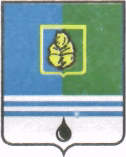 ПОСТАНОВЛЕНИЕАДМИНИСТРАЦИИ  ГОРОДА  КОГАЛЫМАХанты-Мансийского автономного округа - ЮгрыОт «17»   апреля  2015 г.                                                         №1109Об утверждении Порядка определения платы по соглашению об установлении сервитута в отношении земельных участков, находящихся в муниципальной собственностиВ соответствии с пунктом 2 статьи 39.25 Земельного кодекса Российской Федерации, пунктом 6 статьи 41 Бюджетного кодекса Российской Федерации, статьёй 4 Закона Ханты-Мансийского автономного округа                    от 03.05.2000 №26-оз «О регулировании отдельных земельных отношений                 в Ханты-Мансийском автономном округе – Югре», учитывая письмо Департамента по управлению государственным имуществом                          Ханты-Мансийского автономного округа – Югры от 02.02.2015 №13-Исх-932:1. Утвердить Порядок определения платы по соглашению об установлении сервитута в отношении земельных участков, находящихся в муниципальной собственности города Когалыма, согласно приложению к настоящему постановлению.2. Комитету по управлению муниципальным имуществом Администрации города Когалыма (А.В.Ковальчук) направить в юридическое управление Администрации города Когалыма текст постановления и приложение к нему, его реквизиты, сведения об источнике официального опубликования в порядке и сроки, предусмотренные распоряжением Администрации города Когалыма от 19.06.2013 №149-р «О мерах по формированию регистра муниципальных нормативных правовых актов Ханты-Мансийского автономного округа - Югры» для дальнейшего направления в Управление государственной регистрации нормативных правовых актов Аппарата Губернатора Ханты-Мансийского автономного округа-Югры.3. Опубликовать настоящее постановление и приложение к нему в газете «Когалымский вестник» и разместить на официальный сайт Администрации города Когалыма в сети «Интернет» (www.admkogalym.ru).4. Контроль за выполнением постановления возложить на председателя комитета по управлению муниципальным имуществом Администрации города Когалыма А.В.Ковальчука.Исполняющий обязанностиглавы Администрации города Когалыма                                 А.Е.Зубовичпредседатель КСП				В.И.ГорожанкинСогласовано:председатель КУМИ  				А.В.Ковальчук       начальник ЮУ                              		И.А.Леонтьеваначальник ОО ЮУ                        		С.В.Панованачальник ОФЭОиК	                   		А.А.ИльинПодготовлено:спец.-эксперт ОЗР КУМИ            		Е.В.ДеркачРазослать: КУМИ, прокуратура, редакция газеты «Когалымский вестник».Приложениек постановлению Администрациигорода Когалымаот 17.04.2015 №1109Порядокопределения платы по соглашению об установлении сервитута в отношении земельных участков, находящихся в муниципальной собственности города КогалымаНастоящий Порядок устанавливает правила определения платы по соглашению об установлении сервитута в отношении земельных участков, находящихся в муниципальной собственности города Когалыма (далее – плата по соглашению об установлении сервитута).Плата по соглашению об установлении сервитута определяется на основании кадастровой стоимости земельного участка и рассчитывается как 0,01 процента кадастровой стоимости земельного участка за каждый год срока действия сервитута.Оплата по соглашению об установлении сервитута осуществляется однократно в полном объеме за срок, на который установлен сервитут, не позднее тридцати календарных дней с даты заключения соглашения об установлении сервитута. В случае, если земельный участок предоставлен в постоянное (бессрочное) пользование, пожизненное наследуемое владение либо в аренду или в безвозмездное пользование, то по требованию землепользователя, землевладельца  земельного участка, заключившего соглашение об установлении сервитута в отношении такого земельного участка, размер платы по соглашению об установлении сервитута может быть увеличена на размер, не превышающий величину уменьшения рыночной стоимости земельного участка в силу обременения его сервитутом, что должно быть подтверждено соответствующим отчётом об оценке, составленным в соответствии с действующим законодательством Российской Федерации об оценочной деятельности.В случаях, если сервитут устанавливается в отношении части земельного участка, плата по соглашению об установлении сервитута определяется пропорционально площади соответствующей части земельного участка._______________________